Australian Capital TerritoryPublic Roads (City) Closure Declaration 2023R3/23Notifiable instrument NI2023-122made under thePublic Roads Act 1902, s 20 (Closing of roads)1	Name of instrumentThis instrument is the Public Roads (City) Closure Declaration 2023.2	CommencementThis instrument commences on the day after its notification day.3	Closure of road reserveI declare the part of Commonwealth Avenue road reserve, indicated in the schedule by grey shading, to be closed.Greg LedwidgeDelegate of the Minister for Planning and Land Management 1 March 2023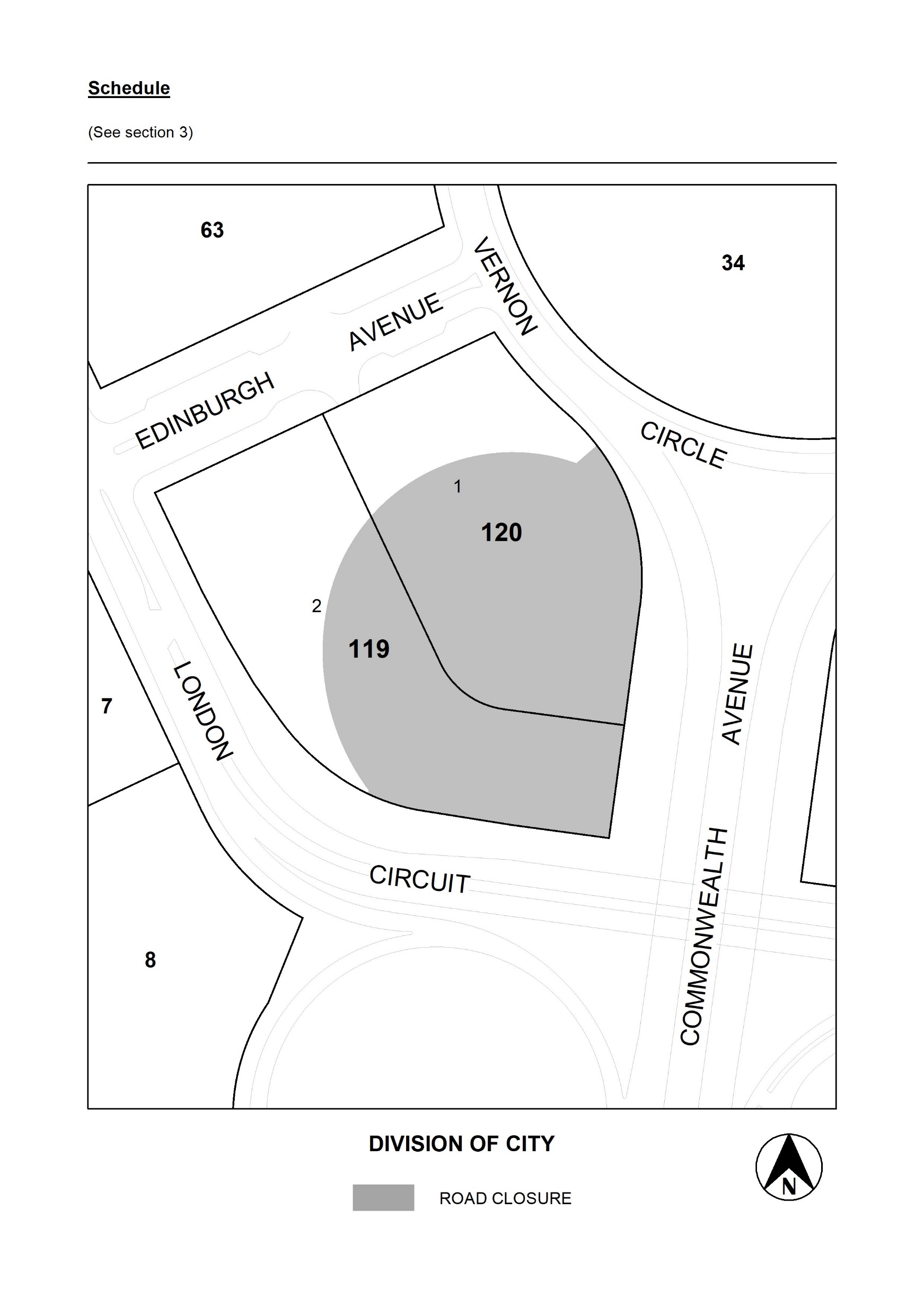 